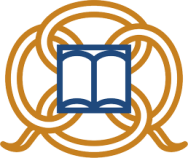 Федеральное государственное бюджетное учреждение наукиИнститут истории, археологии и этнографиинародов Дальнего ВостокаДальневосточного отделения РАН690001, ГСП, Владивосток, ул. Пушкинская 89; тел.: (423)222-05-07; факс: (423) 226-05-07;E-mail: < ihae@eastnet.febras.ru>_____________________________________________________________________________Информационное письмо № 2Уважаемые коллеги!Институт истории, археологии и этнографии народов Дальнего Востока Дальневосточного отделения Российской академии наук, Дальневосточное отделение Российского исторического общества проводят 7—9 сентября 2020 г. международную научную конференцию:75 лет Победы в Великой Отечественной и Второй мировой войне: уроки истории и современностьЦелью конференции является научное осмысление и всестороннее освещение вклада СССР и стран Восточной Азии в общую Победу в войне, обсуждение широкого круга актуальных вопросов, касающихся истории Второй мировой и Великой Отечественной войны, популяризация и сохранение исторической памяти о войне. Основные направления работы конференции:Дальний Восток СССР в годы Великой Отечественной войны:  восточный оборонный рубеж СССР; дальневосточники на фронтах войны;   дальневосточный транспортный коридор; трудовой потенциал и мобилизационная экономика региона;  повседневность военного времени. Война Китая за освобождение в 1931—1945 гг. Тихоокеанский театр военных действий в 1941—1945 гг.  Оценки и интерпретации истории Второй мировой войны. Репрезентативность источников и перспективы их изучения. Историческая память о Великой Отечественной войне (молодежная секция). Заявку на участие в конференции просим направлять по электронной почте: dvsovp@mail.ru  до 1 августа 2020 г. с пометкой  «Конференция 75 лет Победы».В настоящее время по причине нестабильной эпидемиологической ситуации нет четкой определенности о формате конференции. Если у иногородних участников не будет возможности приехать во Владивосток, организаторы готовы обеспечить их участие в работе конференции в онлайн формате на базе платформы Zoom.После проведения конференции планируется издание полнотекстовых докладов в рецензируемом научном журнале «Труды Института истории, археологии и этнографии ДВО РАН».ЗАЯВКАна участие в конференции «75 лет Победы в Великой Отечественной и Второй мировой войне: уроки истории и современность» 7—9 сентября 2020 г. ИИАЭ ДВО РАНФамилия_______________________________________________________Имя____________________________________________________________Отчество_______________________________________________________Место работы ___________________________________________________Должность______________________________________________________Ученая степень __________________________________________________Название доклада ________________________________________________Электронный адрес ______________________________________________Оргкомитет